Employee EvaluationEmployee InformationRatingsEvaluationVerification of Review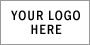 Company NameNameEmployee IDJob TitleDateDateDepartmentManagerReview Period1 = Poor1 = Poor2 = Fair3 = Satisfactory4 = Good5 = ExcellentJob KnowledgeJob KnowledgeCommentsWork QualityWork QualityCommentsAttendance/PunctualityAttendance/PunctualityCommentsInitiativeInitiativeCommentsCommunication/Listening SkillsCommunication/Listening SkillsCommentsDependabilityDependabilityCommentsOverall Rating (average the rating numbers above)Overall Rating (average the rating numbers above)Overall Rating (average the rating numbers above)Additional CommentsGoals (as agreed upon by employee and manager)By signing this form, you confirm that you have discussed this review in detail with your supervisor. Signing this form does not necessarily indicate that you agree with this evaluation.By signing this form, you confirm that you have discussed this review in detail with your supervisor. Signing this form does not necessarily indicate that you agree with this evaluation.By signing this form, you confirm that you have discussed this review in detail with your supervisor. Signing this form does not necessarily indicate that you agree with this evaluation.By signing this form, you confirm that you have discussed this review in detail with your supervisor. Signing this form does not necessarily indicate that you agree with this evaluation.Employee SignatureDateManager SignatureDate